华南师范大学高等学历继续教育学士学位申请学生端操作指南华南师范大学继续教育学院二〇二二年十一月一、成教学生申报流程1、输入网址：https://cjots.scnu.edu.cn/ 进入登录界面。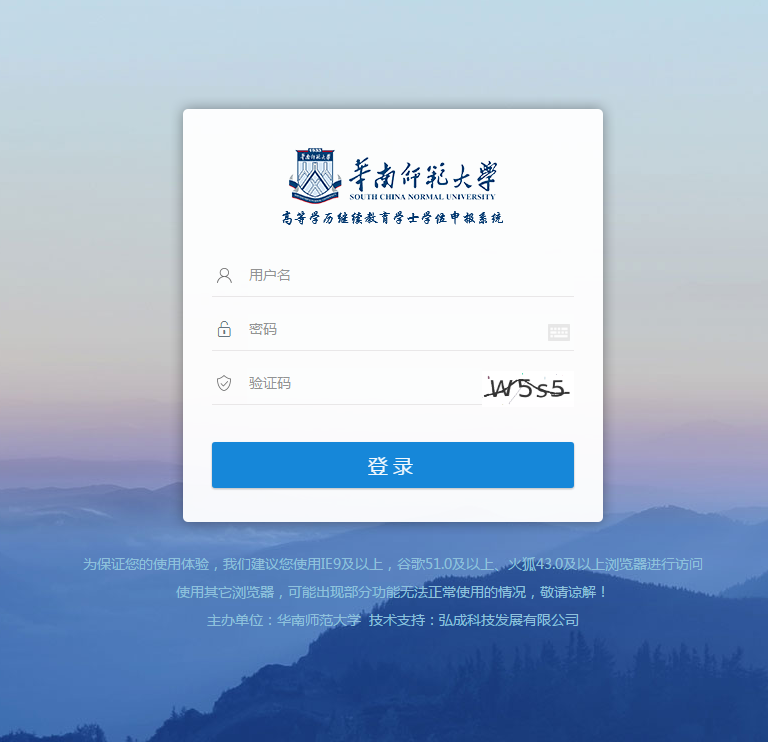 2、在登录界面输入用户名、密码及验证码，用户名为身份证件号码，密码默认身份证件号码后6位，对于身份证证件号中有符号的，每1个符号算1位，进入平台后点击左上方的【学位】，进入学位申请界面。（注意：为了账号安全，建议学生登录页面后点击右上方的【个人】，在【修改登录密码】中对密码进行修改）3、点击【学位申报】。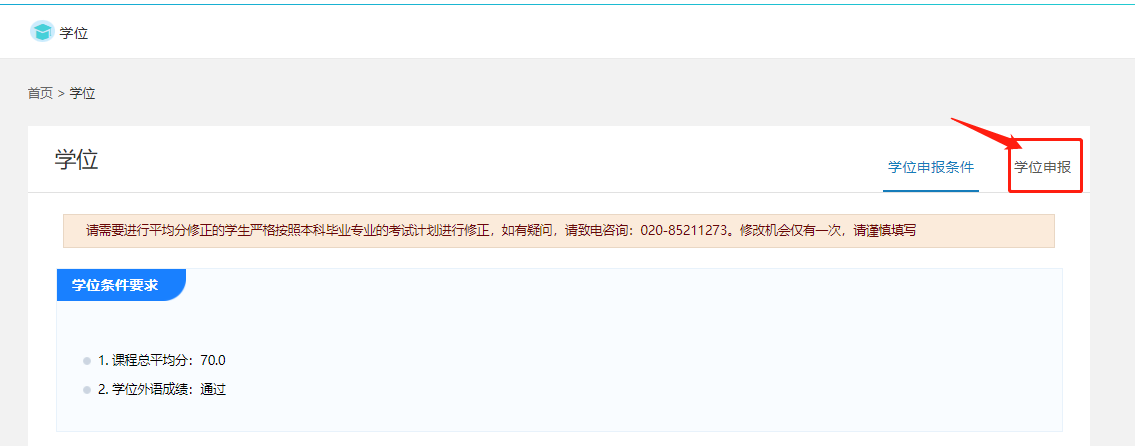 4、点击【学位申请】。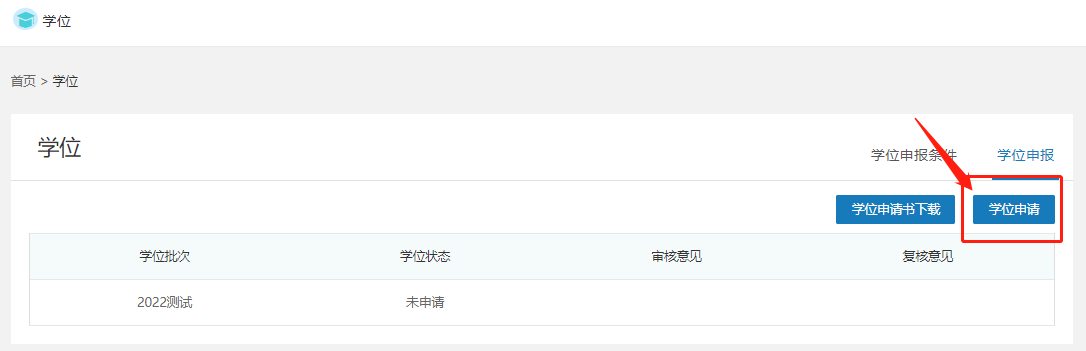 5、如果成绩平均分条件符合，进入到学生信息确认界面核实信息，并完善信息。（注意：成教学生不需要上传学位照片）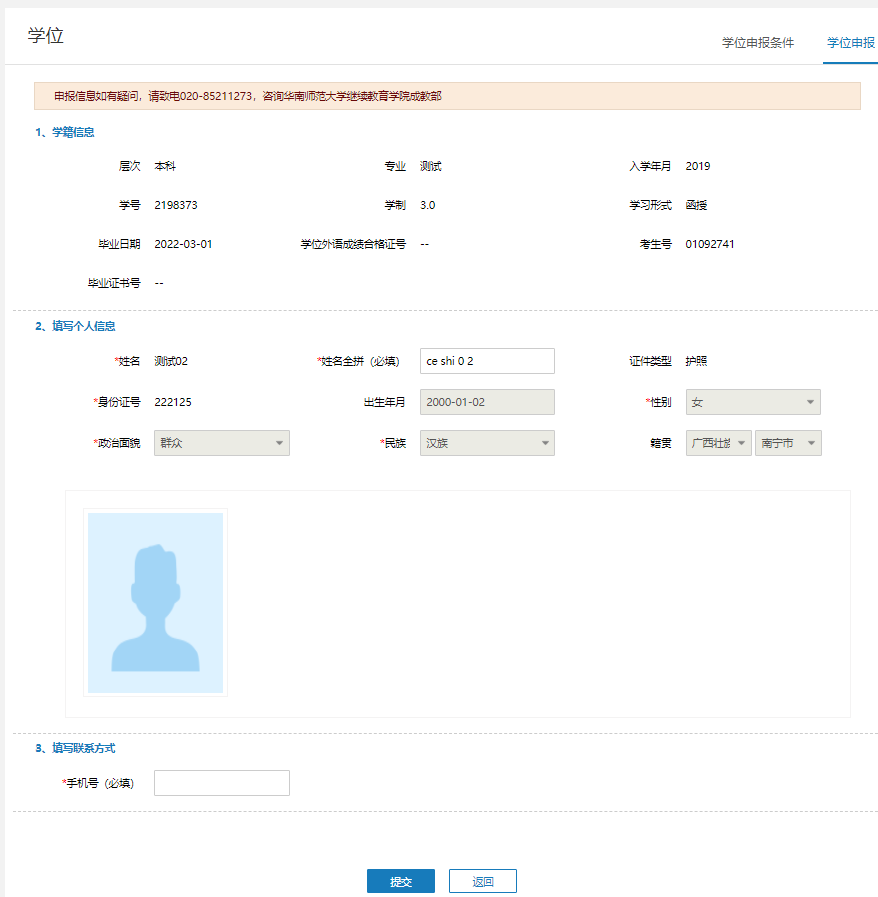 6、学位外语成绩未通过的，如有符合另外几种学位外国语条件，可以进行申报（提交相关证明材料）。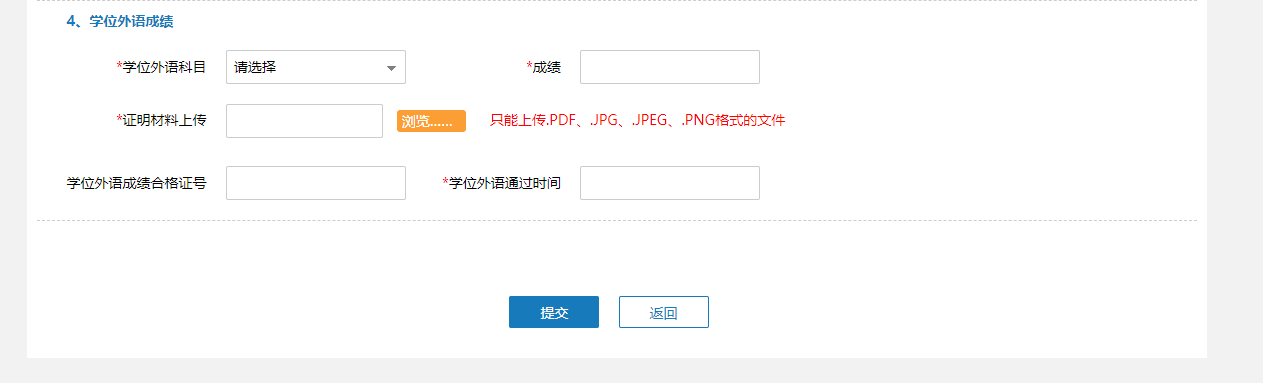 7、点击【提交】，提示申请成功后，可以在【学位申报】中看到当前学位状态变为待审核状态。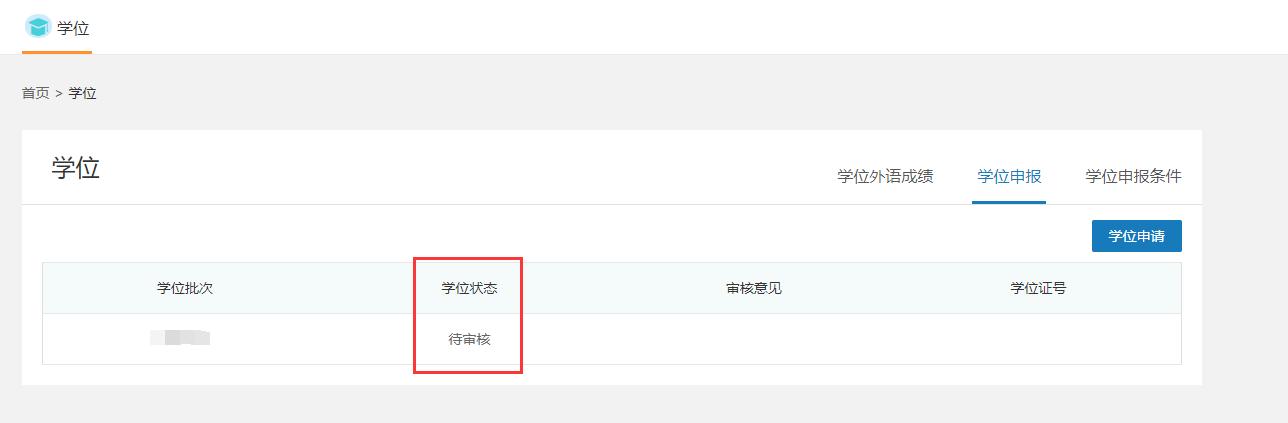 注：点击【学位申报条件】可以看到本次学位申报条件的要求，绿色为符合，红色则为不符合。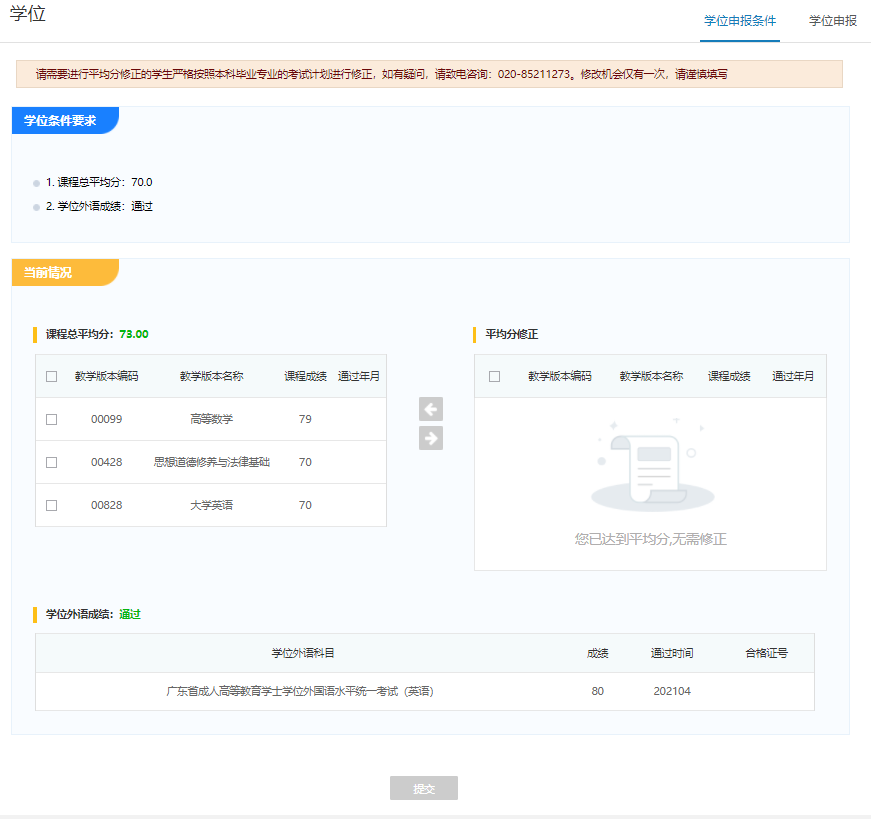 二、自考学生申报流程1、输入网址：https://cjots.scnu.edu.cn/进入登录界面。2、在登录界面输入用户名、密码及验证码，用户名为身份证件号码，密码默认身份证件号码后6位，对于身份证件号码中有符号的，每1个符号算1位，进入平台后点击左上方的学位，进入学位申请界面。（注意：为了账号安全，建议学生登录页面后点击右上方的【个人】，在【修改登录密码】中对密码进行修改）3、点击【学位申报】。4、点击【学位申请】。5、如果成绩平均分条件符合，进入到学生信息确认界面核实信息，并完善信息。（注意：自考学生需要自行上传学位照片，要求：蓝底彩色大一寸，像素为180×240的JPG文件）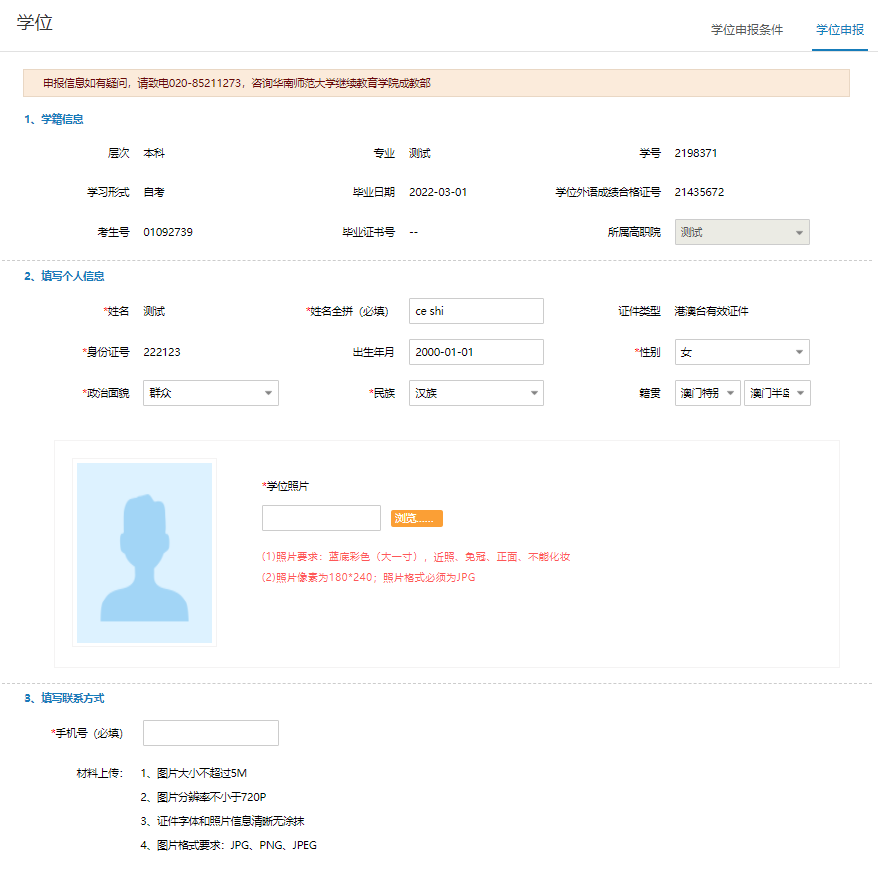 6、学位外语成绩未通过的，如有符合另外几种学位外国语条件，可以进行申报（提交相关证明材料）。7、点击【提交】，提示申请成功后，可以在【学位申报】中看到当前学位状态变为待审核状态。注：点击【学位申报条件】可以看到本次学位申报条件的要求，绿色为符合，红色则为不符合。自考生申报完成后需要下载学士学位申请表。下载方式：申请成功后，在学生申报界面点击【学位申请书下载】。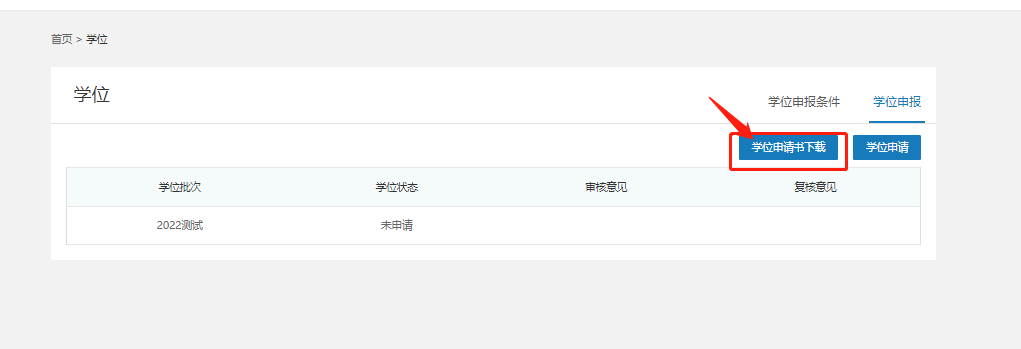 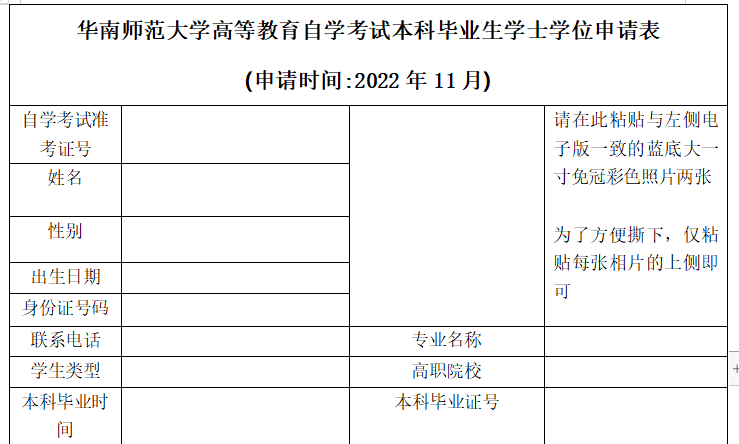 三、平均分修正申请流程1、在学生申报条件界面中，如学生因部分加考课程一并计算入平均分或其他特殊状况，导致当前平均分不符合学位申请标准的，可以通过平均分修正功能申请平均分修正。2、选择需要计算平均分的课程后点击提交，审核通过后才能进行学位申报。（注意：下图仅供演示，请严格按照本科毕业专业的考试计划进行修正）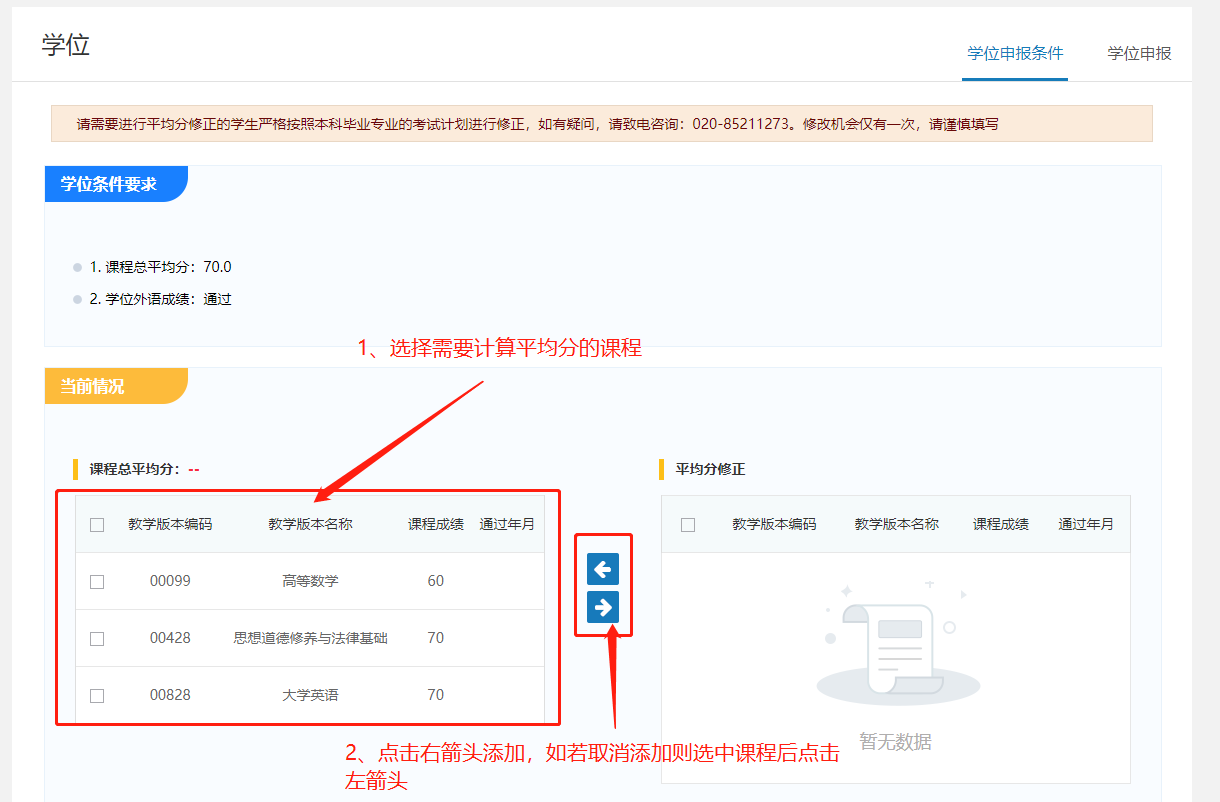 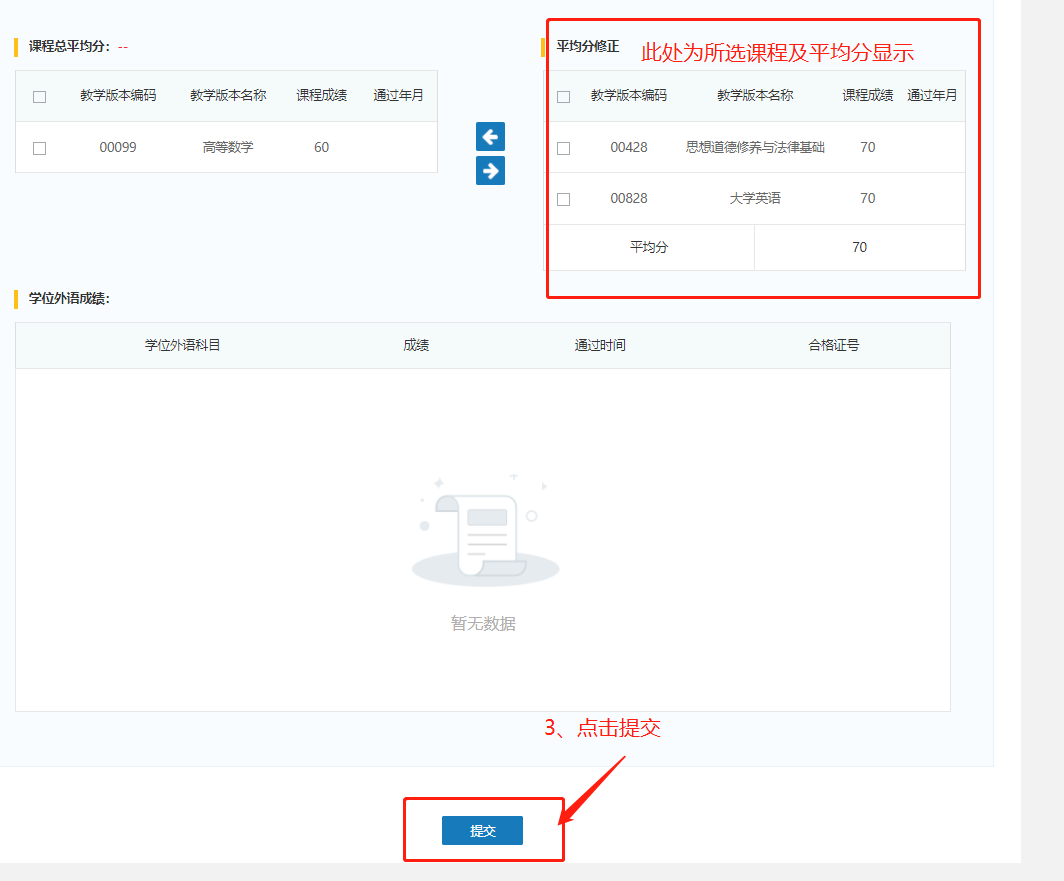 